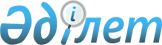 О либерализации цен на нефть
					
			Утративший силу
			
			
		
					Постановление Кабинета Министров Республики Казахстан от 15 декабря 1994 г. N 1416. Утратило силу - постановлением Правительства РК от 17 марта 2003 г. N 258



      В целях обеспечения устойчивой работы, развития конкуренции и создания равных условий нефтегазодобывающим предприятиям республики Кабинет Министров Республики Казахстан постановляет: 



      1. Разрешить нефтегазодобывающим предприятиям республики с 20 декабря 1994 г. осуществлять реализацию нефти (газового конденсата) нефтеперерабатывающим предприятиям по свободным ценам. 



      2. У.с. - постановлением КМ РК от 26 сентября 1995 г. N 1283. 



      3. Признать утратившими силу: 



      пункты 1 и 2 постановления Кабинета Министров Республики Казахстан от 23 марта 1994 г. N 288 "О либерализации цен на энергоресурсы и регулировании тарифов на отдельные виды услуг" (САПП Республики Казахстан, 1994 г., N 15, ст.145);



      постановление Кабинета Министров Республики Казахстан от 13 мая 1994 г. N 507 "О цене на нефть, добываемую производственным объединением "Южказнефтегаз";



      распоряжение Премьер-министра Республики Казахстан от 2 ноября 1993 г. N 483;



      распоряжение Премьер-министра Республики Казахстан от 7 декабря 1993 г. N 561.


      Первый заместитель




      Премьер-министра




      Республики Казахстан


					© 2012. РГП на ПХВ «Институт законодательства и правовой информации Республики Казахстан» Министерства юстиции Республики Казахстан
				